THE ESCAPE ARTISTEpisode 3Duration: 57:05THIS SCRIPT IS THE PRIVATE AND CONFIDENTIAL PROPERTY OF: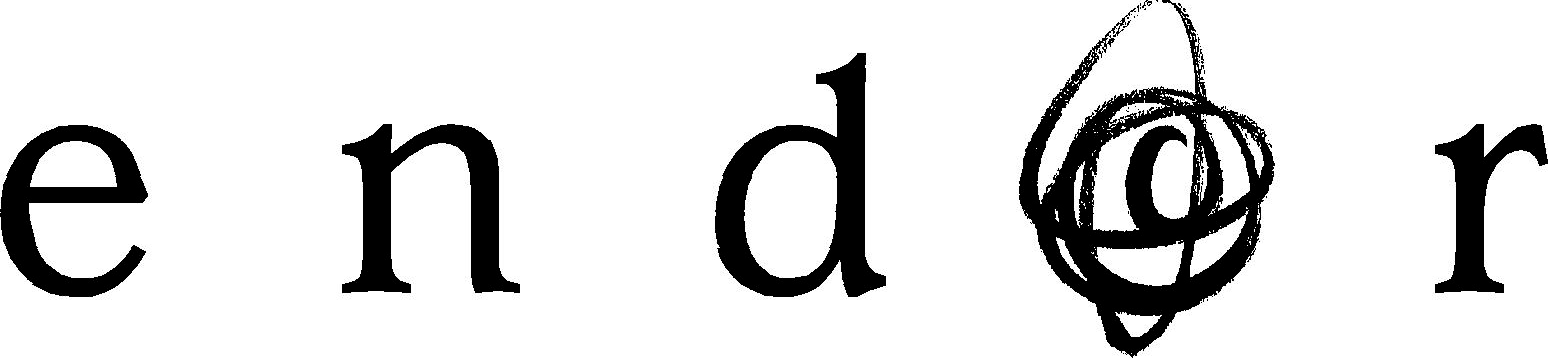 p r o d u c t i o n s20 Greek St, London W1D4DUTel. +44 (0)20 7851 1300 Fax +44 (0)20 7851 1301Music ‘3m01’ in: 10:00:00PREVIOUSLYIN: 10:00:00	Int. Court - corridor - dayFoyle holds out his hand to Will.FoylEThank you my friend.But Will CANNOT SHAKE HIS HAND -- abrupt, nervous. WillPleasure.  Take care.He turns and leaves -- Foyle watches him go -- affronted.IN: 10:00:06	INT. burton family home - jamie's bedroom - nigHTKate appears in the doorway.KATEYou shouldn't watch scary movies so close to bedtime.IN: 10:00:09	INT. INSIDE COTTAGE - DARKNESSHis flashlight beam finds a BODY -- on the floor --WillKate?Her lifeless eyes staring at him --WillJamie!Will now SPINNING himself -- where -- what --Jamie (CONT'D)(still faint)DAD!Will finds the flashlight.  And locates --A BOX -- just beside KATE'S BODY -- locked with a key --He opens it -- And there, scrunched up in a ball --Is JAMIE -- alive -- hands over his head -- IN: 10:00:14	INT. INSIDE COTTAGE - DARKNESSA LIGHT WINKS ONFrom outside -- over by the kitchen -- the security light.  ILLUMINATED THERE -- is LIAM FOYLEIN: 10:00:15	INT. COURT CELL number 2 - DAYDoor OPENS.  Eerie.  Foyle, suited, stares at the wall.  Foyle puts on his shoes.  His scalp still bothering him.  WILLYou're defending him.MAGGIE (beat)You know as well as I do, good or bad. IN: 10:00:17	EXT. MIDDLE TEMPLE – dayWill with MaggieMAGGIEEveryone deserves a defence.IN: 10:00:19	EXT. WILL’s CARWill sitting in the carMaGGIEMr. Burton will not be in court, as he's a witness, he cannot act for the Crown in any way.  IN: 10:00:22	INT. prison - CONFERENCE ROOM – dayMaggie has a meeting with FoyleFOYLESo he just has to watch.IN: 10:00:25	INT. FOOD COURT - WESTFIELD - NIGHTHuge neon SUSHI ROLL dangles over Danny, Harris and Will  Drinking Asahi, eating edamame.  Conveyor belt of raw fish.WillFoyle had a storage unit.IN: 10:00:26	INT. STORAGE company - STAPLES CORNEREileen unlocks the unit.  Opens it.  PUSHING INTO THE STORAGE UNIT And a clear plastic bag.  Inside of whichA pair of MUDDIED SIZE 12 CONSTRUCTION BOOTS.WillBut someone took it on after him. If something's not turning up  you need to look for it somewhere else.  IN: 10:00:29	INT. FOYLE'S HOUSE - DAYFoyle has Mary pushed up against the wall.FOYLE (CONT'D)What did you make for dinner that night?EilEENSpaghetti Carbonara?IN: 10:00:33	Int. Maggie's HOUSE - entrance - nightMaggie walks in. Her heart thunders.  She breathes.  Breathes.  JamiEI should have fought him harder. IN: 10:00:36	Int. will's Car - cottage area As Will drives around country bends.  WillJamie, what are you saying?JAMIEI scratched his head. Will's face -- contorting -- slowing down.WILLYou scratched him with your hands.JAMIEAnd then I hid.WILLYou moved.IN: 10:00:40	Int. Maggie's chambers - dayMaggie sitting at her desk flicking through files when her MOBILE RINGS -- she takes it.Simkins  (O.S.)Forensic team just found DNA at the cottage.  MAGGIEFoyle's?SIMKINS (O.S.)He want’s to meet.IN: 10:00:45	Int. Court - dayWill takes his place on the witness stand.MAGGIE(beat)In the shock and trauma of finding your, you looked up at the window and see a man whose absence from your life would be very useful indeed.  But it wasn't that man, was it Mr. Burton?  IN: 10:00:53	Ext. Old BAILEYWill walks out, looking dejected.MAGGIE(beat)You just wanted it to be.Music ‘3m02’ in: 10:00:55Music ‘3m01’ out: 10:00:55IN: 10:00:56	GENERIC TITLE SEQUENCEThe camera pans across the mesh birdcages.10:00:57	On screen text over live:	DAVID TENNANT10:01:03	On screen text over live:	THE ESCAPE ARTIST	Created and Written by	DAVID WOLSTENCROFT10:01:09	Title cards over live actionTOBY KEBBELLSOPHIE OKONEDOBRID BRENNANKATE DICKIEMONICA DOLANTONY GARDNERANTON LESSERROY MARSDENSTEPHEN WIGHTProduced byPAUL FRIFTHILARY BEVAN JONESDirected byBRIAN WELSHIN: 10:01:42	INT. Burton home - dayWill and Jamie eat breakfast.  Will knows things are going wrong and yet he's trying to be a good Dad.  Jamie smiles at him.  He returns the smile but it's clear it's a little forced.Mary catches Will's eye concerned.  Will looks away.IN: 10:02:13	Int. Meeting room - bailey - day 3 of TRIALMayfield and Harris sit waiting.  Nervous.  Checking watches.   A COURT CLERK (not Danny) opens the door. INTO THE ROOM STRIDES DR. JOHANN LAMBERT.  Maggie's beau.  Professional expert.  Music ‘3m02’ out: 10:02:24LAMBERTThanks... Morning.MAYFIELDMorning Doctor Lambert.  JOHANNSorry I'm late.  Remind me.HarriSLow count DNA.  Kate Burton.  JOHANNOh yeah.  HARRISStraight shot this morning, they'll try and trip you on the low count DNA, just make sure you keep your answers simple and to the point.   JOHANNThanks for the tip.  I've only done this three or four hundred times.IN: 10:02:40	INT. High court - DAYMAYFIELD on his feet.  JOHANN in the dock. WILL walks into the public gallery -- he can watch now -- he clocks FOYLE -- and MAGGIE -- who know he's watching --FOYLE listens as MAYFIELD clears his throat.  JOHANN in the witness box -- Maggie avoids eye contact.  Will -- stares down at Foyle.  Foyle meets his gaze, YAWNS.  MAYFIELDDid this analysis prove conclusively that the DNA discovered in the cottage matches that of a particular individual? JOHANNIt did.MAYFIELDWhose DNA did the sample match?WHAM -- a pile of papers falls from the table -- all heads turn to see HARRIS -- red faced -- picking them up -- JOHANNWe matched the sample to the DNA of Mr. Liam Foyle.  Maggie on her feet cross-examining Johann.JOHANN (CONT'D)We are very stringent in our quality control.  We take our job extremely seriously.  MAGGIEThat is very reassuring.  Were you responsible for analysing DNA samples in connection with Crown versus Foyle last year?JOHANNI believe so.MAGGIEYou believe so.JOHANNYes.  We were.  MAGGIEAnd in order to do that, samples of my client's DNA would have been sent to, and processed by, your lab... is that correct?JOHANNWell... Yes. There's a...MAGGIEThank you. So my client's DNA at that time effectively distributed throughout that lab like dust through an old house?MAYFIELDMy Lord.JudgeI take it this is leading somewhere.MagGIEI am just arriving now my Lord.OFF WILL -- it's getting hard to stay silent -- he's like the supporter who's seeing his team run raggedJust when he thinks it can't get worse.In comes MARY to sit beside him.  He rubs his temples.  Maggie is driving her point home in cross-examination.MAGGIEDr. Lambert I have here a sworn statement from your laboratory that confirms a deep clean was recently performed in all clean room areas on the 12th of this month.  You brought the schedule forward.  Why was that?Johann stares at her.  She just fucked him royally.  Mayfield exclaims -- agitated --MAYFIELDOh come on.JudgeMr. Mayfield.  MaggieDr. Lambert if you please.Music ‘3m03’ in: 10:03:48JOHANNWe conduct regular cleaning.  And we recently decided to increase the number of cleans.MAGGIE(talking over him)Why was the schedule brought forward?  I notice that the cleaning schedule is normally enacted on a clear and regulated basis.  Something must have happened.  JOHANNIt was necessary.Johann bites his tongue.   MAGGIE (CONT'D)Are you or are you not in the process of an internal investigation into the viability of contaminants within the laboratory?(silence)Please answer yes or no.JOHANNBut you can't answer...Maggie's eyebrow rises.  Judge leans forward. JOHANN (CONT'D)Yes.MaggIEAre you concerned about your failure rate?JOHANNAm I? Everyone's concerned about their failure rate.  It's an industry wide concern!As Johann realises what he's done meets Mayfield's eye.  Harris is looking to the heavens for help.  A NOISE IN THE GALLERYIt's Will -- walking out -- he's already ahead of this.ON WILL as he leaves.MAGGIE o.s.Thank you.MAYFIELD o.s.My Lord this is new information-- Judge o.s.Should have been disclosed, certainly. MaggIE o.s.What's clear beyond doubt is this DNA evidence is utterly compromised.  IN: 10:04:32	INT. Court - corridor - dayWill, deep in thought.  Mary makes a beeline for her son.MaryYou have to stop her.WillIt's a wee bit late for that.MARYShe's twisting the facts around to make them wrong.WILLDoing a good job of it too.MARYIf we don't have this DNA then what do we have?WILLA problem.CUT TO:IN: 10:04:52	Int. Court room - laterMAYFIELD has called Eileen Morris for the prosecution.  This cannot be about her alibi (that's the defence's call) -- it is about the storage unit.  However Eileen isn't clear on the distinction.Music ‘3m03’ out: 10:04:58Eileen(with confidence)Spaghetti carbonara and an arctic roll for afters.Mayfield rolls his eyes as she smiles at Foyle -- did I do okay?  Off Maggie -- oh God not now Eileen MayfiELDMiss Morris, that's a matter for defence counsel, all I want to ask you about is the search of your storage unit, not the defence alibi, such as it is.  Please stick to the matter at hand.MaggIEMy Lord. JudGEGet on with it Mr. Mayfield.  MAYFIELDMiss Morris you maintain a contract with this storage facility?EileENYes…I do yes.  MAYFIELDAnd when these premises were searched by the police a few days ago, a pair of size twelve boots were recovered from your unit isn't that right?EILEENYes.  The other unit.MAYFIELDAre these your boots?  They seem rather large for you.  Maggie's already on her feet.MaggieWhat other unit?(beat)My Lord this is new information.MAYFIELDAll new information was given to my learned friend yesterday. MaggieChain of continuity my Lord.    Music ‘3m04’ in: 10:05:33JUdge(irritated)Usher.  IN: 10:05:41	INT. JUDGES' ROOM - LATERJudge, Maggie, Mayfield and Harris.  Private audience.MAYFIELDThe warrant is for Eileen Morris' possessions in the storage unit.MaggieThey had no authority to search F38.  Only F37.  The search on F38 was unlawful.  MAYFIELDIf defence had a problem with the evidence they should have argued it at the appropriate time, not now.MAGGIEThe issue has only now come to light.  Foyle's previous use of F37 connects him to it and therefore falls within the chain of continuity.  F38 was entirely separate.  Judge I will obviously be asking you to exclude this evidence under Section 78? MAYFIELDIt was the unit next door! JudgeAnd should you request I will no doubt accede.Mayfield has just about had it -- it's the Judge's call.MAGGIE(check mate)I then respectfully submit my Lord that there is no case to answer.  In the absence of any viable evidence. MayfieldThere's compelling evidence!MAGGIEThe eyewitness evidence of a broken man -- alone and devastated in the dark.As the judge considers it -- Mayfield seething.IN: 10:06:46	Int. Old bailey - corridor - laterWill waits -- expecting the worst.  Mayfield and Harris walk past.  Will can see it in their eyes.  Mayfield shakes his head.  Judge (V.O.)Having heard arguments from counsel as to the strength of the evidence at this stage of the trial, I have concluded the following. There is insufficient evidence for the case to continue for your consideration.IN: 10:07:04	INT. Old bailey. Courtroom - DAyWill sits in the viewing gallery.JudgeFor that reason, on my direction you will return a verdict of not guilty.UsherOn his Lordships direction, do you find the defendant not guilty?ForemanNot guilty.UshERAnd is that the verdict of you all.ForemaNYes.UsherAll rise.JudgeMr. Foyle, you may leave the dock.IN: 10:07:38	Int. Court - corridor - dayMaggie ushers FOYLE to a quieter area -- SIMKINS in tow.SIMKINSCongratulations.MagGIEThanks.Maggie smiles, anxious -- Foyle steps forward FoyleMargaret.  Foyle smiles.  Holds out his hand to her.FoylE (CONT'D)Thank you my friend.She takes her hand -- drops it as soon as she can. MAGGIEPleasure.  Take care.Foyle walks around the corner -- to be faced by WILL.  DANNY.  MAYFIELD.  HARRIS.  It's High Noon.Foyle nods in greeting.  Scratches his head.   From nowhere Danny sprints in -- and kicks Foyle in the balls.  Falls over.  Chaos.  As security run over, Danny's on his feet -- accusatory and loudMusic ‘3m04’ out: 10:08:24DanNYOoh, are you alright there mate.  My foot slipped. Yeah?  Foyle meets Danny's eye -- the pain is like nectar to Foyle and it shows -- Danny deeply unsettled -- goes back to Will.CUT TO:IN: 10:08:32	Ext. STREET - OUTSIDE JAMIE'S school - dayA large GATE. Will watches Jamie playing football in the playground for a while before shouting his son over.Music ‘3m05’ in: 10:08:47WillJamie!He looks up and sees his Dad.  Will shakes his head.  Jamie gets it.  Runs over to him. Jamie's teacher HELEN meets Will's eyes -- sympathy.Will just hugs his son.  CUT TO:IN: 10:09:04	Int. Maggie's chambers - dayMaggie walks in -- spent.  Ready to pack up and go home.  What she faces is a mirror of Will's triumphant return in Ep 1.Her fellow tenants applaud.  QCs nod in admiration.  BALFOUR waits for her with a gift.  BALFOURThere she blows.  (clay pigeon shooting)Pull!POP!  Someone uncorks a Magnum of champers.  Pours a glass.  MAGGIE -- she may not be in the mood -- summons a smile --BALFOUR (CONT'D)A consummate performance.  First class.  This is for you.  I believe you've earnt it.A CLERK drops a brief into her hand.  She smiles. BALFOUR (CONT'D)Pretty juicy too.  She takes a champagne flute. MaggIEOh… Thank youThen walks over to her office.  IN: 10:09:27	Int. Maggie's office - dayShe opens the brief -- HORRIFIC PICTURES SPILL OUT -- for a moment.OFF Maggie -- reflected in her glasses -- a child's face.IN: 10:09:56	Int. Cab - nightDriving through late night London.  IN: 10:10:17	EXT. Hospital - A&E - NIGHTVadim is a hospital porter on a cigarette break.  Vadim's eyes mist over when he sees WILL approach.WillVadim. Music ‘3m04’ out: 10:10:331VaDIMExcuse me. Mr. Will, WillYou’re looking well.VaDIMI am so sorry to hear about your wife.  He's genuinely upset -- tears in his eyes now.WillThank you.VADIMIf there's anything I can do for you...The question hangs in the air.  WILLWhat time do you finish work?Music ‘3m06’ in: 10:10:42IN: 10:10:42	Int. Climbing wall - NIGHTA pair of gnawed fingernails curl around a handhold.  Pulling himself up into a precipitous position.LIAM FOYLEQuite the accomplished climber.  Bouldering requires enormous strength -- often hidden within sinewy, limber bodies.  He's sweating.  Breathing hard through his nose.  IN: 10:11:37	INT. changing room - same timEFoyle walks in, sweaty -- nearly bumping into.VADIM -- who saunters out.  BEHIND VADIM as he exits we see:A NOTICEBOARDFor the climbing club.  "UPCOMING TRIPS".  "SIGN UP HERE".  There's a picture of a LARGE CABIN amongst the papers.IN: 10:12:01	INT. CAR WASH OFFICE - SAME TIMEA makeshift breakroom in a corner.  Shambles.  Coffee.  As Vadim enters, a SKINHEADED MAN -- maybe a cousin -- stands.They move to a BACK ROOM.  Filled with computers HUMMING.  Something dodgy going on back here.  Vadim puts his FOOT ON A CHAIR.  Pulls up his pant leg to reveal a CARD SKIMMER -- what thieves use to clone credit cards.  His cousin takes it from Vadim.Out pops a USB plug which the SKINHEAD sticks into the computer.  He hits the keyboard.    VadimI clone it first.A CREDIT CARD number pops up with the name of the owner:VISA DEBIT 3882 220428 14002Vadim pats him on the shoulder -- says something in Russian.  Skinhead nods, gets back to work -- HACKING.We get the feeling this isn't his first time.  CUT TO:IN: 10:12:25	EXT. Burton HOME - niGHTWill appears.  A BLUE SUBARU (same one that Vadim passed in the car wash scene earlier) PULLS UP -- Vadim inside.Vadim gets out and passes Will an ENVELOPE.  VadimThe name you wanted.  Ben Alligin.  Will nods.  Thanks him.  Vadim drives away -- Will turns.MAGGIE is there -- watching him -- she's frazzled by what's just happened -- trying very hard to hide it.Music ‘3m06’ out: 10:13:14MaggiEHi.Will nods -- perhaps touched -- still closed down. MaggiE (CONT'D)Sorry.  I just -- wanted to come and...(beat)I'm not sure why I came actually.Maggie looks at the envelope in Will's hand -- back to where the car just was -- curiosity piqued.MagGIE (CONT'D)Was that who I think it was?Will is nervous on the inside for reasons we might not understand at the moment -- he covers well.WillI would have thought you'd be out celebrating.MAGGIE(discombobulated)No -- I was... (back to her intent)I am sorry -- this was just...WILLYour job.  Maggie nods -- Will looks at her -- highly charged.MaggIENo hard feelings.(Will stares at her)By which I mean...WILLWatch yourself, Maggie.  And he walks away.  Maggie's considering going after him -- thinks the better of it -- still puzzled by the man in the car  Music ‘3m07’ in: 10:13:47IN: 10:13:46	INT. Maggie's house - nightMaggie enters, puts down her keys, next to a package.PULL BACKIt's the elephant in the room and it's only after a few moments that Maggie realises it's there.  She stares at it.  Confused.  How the fuck did THAT get here.Suddenly on edge.  She rips off the packaging.  ANOTHER ANGLEAs we see Maggie's reaction to the present.  We do not yet know what the hell it is.  Only that she starts to TREMBLE AND CRY.  IN: 10:14:29	INT. Maggie's house - LATERMaggie, spooked, in tears, on her mobile... PULLING BACK To the kitchen counter.  Sitting there out of place in its wrapping paper like the obelisk in 2001.    It's a box of tea.  Specifically: Crystal Flush Makaibari Silver Tips Imperial Darjeeling...MaggIECan I… Can I come round?  Tonight?  Please, I'm freaking out...JOHANNI think this is most inappropriate.  MAGGIECome on. Think.  How did he know?  There's no way he could have known. JohANNIf you are that concerned, I suggest you should call the police.MagGIEBlasphemy 10:14:58	Oh God.  I'm just -- completely.IN: 10:15:01	EXT. Park - nightVadim walks with his messenger bag.  Puts an envelope in a DUSTBIN.  Walks on. Music ‘3m07’ out: 10:15:17IN: 10:15:16	INT. Corner office - dayWill sits in the office with Mayfield. Mayfield has a little more space.  Failing upwards.  MAYFIELDWe have a window for appeal.  Maybe not now, but...WILLOh come on.    MAYFIELDWell, optimism was never... WILLForget it.  We lost.  It's over.Music ‘3m08’ in: 10:15:40IN: 10:15:39	INT. burton home - kitchen - day Will makes Jamie tea at home.  He hugs his father, who hugs him back.  Will's eyeline gives him sight of a PHOTO.It's of Will, Kate and Jamie -- in younger, happier times.At a gorgeous SEASIDE COTTAGE on a rocky beach.  MATCH TO:IN: 10:16:12	Ext. Seaside - dayThe same cottage, the same rocky beach.  A father and son hunt for shells.  It's WILL (now with unkempt stubble) and Jamie.CAR pulls up -- a MERCEDES -- it's Danny.  Stiff breeze as he peers over at the lovely scene.  DannyWill!Will sees him -- waves.  Jamie too.Danny waves back.  WillCome on then.IN: 10:17:02	EXT. cottage garden - dayWill and Danny, Jamie kicking a ball on the beach.DanNYI never knew about this place.WillKate's cousin lets us use it every now and then.  Cracking bottle of wine inside, if you're interested?Danny's face -- he's interested.Music ‘3m08’ out: 10:17:17IN: 10:17:19	EXT. cottage garden - dayThe table is set. Bread, cheese, milk, coffee, tea, a bottle of wine -- supplies.  Pans on a portable stoveKeeps a close eye on Will as he adds a couple of logs to the fire.  As he does, Jamie hangs his wet socks on the door.DanNYTell you what, took some real sleuthing to find you.WillYou know my methods, Watson. Red or white?DannyErr... You chose.Jamie walks over and jumps on Danny's back..JamieHow are you Danny?DanNYAll the better for seeing you mate.  WillPop those in the pot would you?Danny looks at the bag -- confused -- opens it -- POURS OUT THE CONTENTS into a LARGE BOWL next to the stove, which already has a large POT of WATER on it.  The contents of the bag: SHELLS -- mussels, limpets, whelks.DANNYAlive alive o.WILLNow you're talking. Will takes out a PENKNIFE.  Switches on the range under the water.  He moves to the bowl and starts shucking the shells, cutting off the unappealing black filter sacs.   Will (CONT'D)You pasta, me sauce.  DANNYDid you need a permit for those?WILLPublic right to fish in tidal waters.  Malcomson v. O'Dea, 1863.  And before that, the Magna Carta.  Though to be fair, it's not actually mentioned at all in the Magna Carta.  Everybody thinks it was. So strictly speaking, right now, we just broke the law.  DANNYWell.  To be precise.  You did.WILLExcept now you're an accessory.JamieWhat about me?WillProbably just a caution. DANNYWell.  Thanks.  WILLYou're very welcome.  Now stop crying and pour some wine.IN: 10:18:11	INT. Outside cottage - nightWILL AND DANNY sat in front of the fire.Another bottle open between them.  DanNYNot even a civil suit.WillWe're not going in that direction.  Even if we get him, no one wins.  And nothing's going to bring her back.DannyWe just going to sit here then?Will shrugs -- a little mardy. WillYou keeping busy?DANNYI've been offered Chambers Manager at Citadel.  (off Will's puzzlement)Manchester.WILLYou do know what they do to QPR supporters there, don't you?Danny smiles.  It fades.  Will (CONT'D)I am sorry you had to take that fall Danny.They clink glasses.  DANNYYou had us all worried there for a minute.  Disappearing like that.WILLWhy's that?DANNYYou always seem so planned.  Will laughs.WilLYou've never seen the school run.DANNYI mean it’s not like you to do anything on the fly.Will stares into the dark night.WILLWell that's me all over, Danny. (beat)I'm just full of surprises.Music ‘3m09’ in: 10:19:17IN: 10:19:19	ext. Berwick-upon-tweed - daYRailway station.  Will, Jamie, and Mary take the air beside Danny and his MERCEDES.DannyHow long does it take to get to Edinburgh?MaryTen minutes. The way you drive.WillTry not to take off, okay.  A very tender scene -- we might think Will's a little more anxious than he should be for parting company for just a day.Will (CONT'D)I'll be back as soon as I can, okay?  Look after Granny for me.Jamie nods.  Will's trembling.  JamiEDad.Will looks at his son.Jamie (CONT'D)You're shaking.Will nods.  Kisses Jamie's head.  Danny drives Jamie and Mary away.  Will watches them.His face hardensIN: 10:20:27	INT. CRIMINAL BARRISTERS - carlisle - dayCriminal barristers -- cheap and cheerful.  Exhausted and slightly confused CHAMBERS DIRECTOR is interviewing WILL.   Trying to work out exactly why Lionel Messi is asking to come and play for Skelmersdale United:Chambers directorLook, I mean if you really were thinking about coming here... Obviously we'd be very interested in having you join the set... WILLI'm actively looking.  My family needs a change of scene so...CHAMBERS DIRECTORAh, well for families, it's a lovely place.  You should rent a car and drive around a bit while you're here.  See the scenery.  WILLI might just do that.IN: 10:20:56	EXT. Kielder water - dayNatural beauty.   WILL'S rented FORD FOCUS drives down the road.IN: 10:21:07	INT. Car - same timeWill takes in the vistas.  A calm descends.  Solitude.  IN: 10:21:21	EXT. lake - DAYFIND WILL -- leaning against a wall -- looking at the scenery -- sipping a coffee.  Taking a moment.  Maybe this would be a great place to live.IN: 10:21:43	Ext. Pub - dayEstablisher.Music ‘3m09’ out: 10:22:01IN: 10:21:48	INT. PUB - dayWill walks in. He hits the bar.  Waits to be served.  Merriment and laughter o.s.  He glances up to the mirror.BY THE WINDOWA group of CLIMBERS are chatting and laughing.  BartenderWhat would you like?WillMind if I use your loo?Bartender nods, points -- a bit annoyed.Will (CONT'D)Thanks.Will picks his way past the bar to the bathroom.IN: 10:22:10	INT. PUB TOILETS - DAY A vast pissoir with a small metal mirror above.  Next to it, a single stall with the door closed.Will relieves himself.  A toilet flushes and the door opens.A MAN exits.Will barely notices him -- until the man washes his hands.  It's FOYLE.  It's HIM.  A moment of total silence.IN REFLECTIONMusic ‘3m10’ in: 10:22:28Will watches him, frozen.  Foyle clears his throat and spits in the sink.  Goes over to the hand dryer.  It's not working.  Foyle hits it.  Still not working.  His hands drip with water.  If Foyle were to look over at him now, he'd see Will's face in the reflection of the mirror.  A PEAL OF LAUGHTER from outside in the bar distracts him in the other direction -- Foyle's missing out.  He wipes his hands on his sweater and exits.  Will EXHALES. CUT TO:IN: 10:23:02	INT. PUB - dayWill comes back into the bar. IN: 10:23:04	Ext. PUB Car park - dayThe climbers are all piling into their cars. Foyle in his Land Rover.  He drives off, kit in the back.  PULLING BACKTo Will, as he waits -- then pulls out -- following.IN: 10:23:43	Ext/int. WilL'S CAR - dayWill follows Foyle.IN: 10:23:57	EXT. Remote area - DAYFoyle turns off the main road onto a dirt track. Will continues to follow at a discreet distance.IN: 10:24:27	EXT. Remote area - DAYThe car leading toot's its horn and goes straight on. Foyle drives off the road onto a dirt track.  Past a sign.The sign features the name of the house:BEINN ALLIGINThis is the "Ben Alligin" that Vadim told Will about.Will slows down, then continues along the road.IN: 10:24:57	Ext. Remote house - DUSKA surprisingly spacious cabin.  A basement area, raised ground floor.PULLING BACKThrough a maze of vast pines.  The deep dark wood.  Wilderness.Here -- in the half-light -- a perfect vantage point.FIND Will -- looking up at the structure.    It's all coming back to him. Kate. The trial. The injustice. The never ending ache of losing her. All five stages of the bereavement cycle in a solitary moment. Finally. From crisis comes: decision I cannot let this pass. CUT TO:IN: 10:25:44	EXT. Driveway - DUSKFrom Will's POV.Foyle comes out the cabin. Grabs an axe from a vast chopping block and a large log from a pile.  He CLEAVES the wood in two.  Lodges the axe in the block again.A CREAK in the house makes him stop.  The wind?  He's attuned. He carries one segment of the firewood to the front door.IN: 10:26:31	INT. CABIN - DUSKDarkness.  The door opens.  Foyle walks in.  Lights are on upstairs.  Shadows below. Foyle drops the firewood.  Opens a freezer door.ANOTHER ANGLEAs he opens the freezer door -- the light spills out REVEALING WILLStanding in a corner.  Watching him.  Just as Foyle did to Kate.  Not that Will would know that -- but the feeling's the same.  Foyle, unaware of Will, shuts the fridge/freezer door.  Walks back to the entrance way that designates "house" from "garage".Heads up the stairs.  We FOLLOW HIM.UPSTAIRSWhere Foyle turns RIGHT into a long hallway.  As he moves.Music ‘3m10’ out: 10:27:18FoyleWhat's the law on home invasion these days?  I'm a little cloudy. He opens a door at the LEFT on the far end and enters.  We TURN BACK to the stairs to findWILLWho has just climbed them silently.  Heard through the wall:FoyLE O.S.(from the far end)What's a proportionate response to someone surprised in their home by a stranger?We're OVER WILL'S SHOULDER NOW as he walks slowly down the hallway towards THAT DOOR.  No Foyle anywhere.  Will's by the door now.  Silence.  WillI need to ask you something.FROM BEHIND WILL -- the direction of the sound has CHANGED.FoyleI am on Facebook.Will turns -- FOYLE is now -- somehow -- at the FIRST PORTION of the hallway.  The reality of the cabin layout is there's an interconnecting door between two rooms, which gave Foyle the ability to double back unseen.The two men stare each other down.WilLI know.  A flash of concern in Foyle -- was that how he found it?FOYLEWell you are here now, so you can ask me what ever you like.Will steps towards him. Foyle BACKPEDALS INTO:THE GREAT ROOMWhich is where we'd be if we'd turned LEFT from the stairs.It's a cathedral ceilinged expanse of pine.  A primitive kitchen area in the far corner. A stove and a kettle on the flame. The room is lit by the light of a ROARING FIRE and a series of PARRAFIN LAMPS.  Some on the counter. Some on the windowsills.  Foyle in all his glory.  WillWhen did you decide to kill my wife?The kettle is starting to WHISTLE ON THE FLAME.WILL (CONT'D)Please.  I need to know.  When you killed her.  Did she die quickly?  Foyle eyes him.  A temper brewing.FoyleAre you a bit of a character?  Are you?  Are you all the way up there? Looking all the way down here?   Do you think I'm a little bit stupid? Music ‘3m11’ in: 10:28:40FOYLE RUSHES WILL with such FEROCITY and SPEED we will JUMP.  Will is not ready for just how primally STRONG Foyle is. They CAREEN over -- KNOCKING A PARAFFIN LAMP FLYING.Just before he falls, Will BRINGS UP HIS HAND -- connecting with Foyle's shoulder -- falling as he does -- WHAM! -- onto the floor -- Will hits his head – dazed.His SMARTPHONE CLATTERS TO THE FLOOR from his POCKET (he still has something in his hand -- the KNIFE)  Foyle stares at it -- the VOICE MEMO APP is up and running --ELAPSED TIME: 13:44Will's been RECORDING THIS ENTIRE INTERACTION.  Foyle presses "stop"| on the recording.  Moves over to Will -- who is scrambling back -- unable to get up -- making for the back wall. Foyle is now standing over him.  Alpha.Stares down at his shoulder.  A flesh wound.  A bleeding line. In Will's hand -- a SMALL BLOODY KNIFE.  Foyle touches the oozing blood with his finger.  Tastes it.Smiles a bloody-toothed smile at Will.  Almost pleased about this situation.  FOYLE (CONT'D)You're going about this all wrong.WILLYou're the expert.Foyle laughs.  Will'S VOICE (on recording)When did you decide to kill my wife?FOYLEYou and your brain.OVER THE FOLLOWINGFoyle starts to cough harder.  Swallowing becomes more difficult.  Something in his throat.  By the time he's finished there will be HIVES breaking out on his face.  FOYLE (CONT'D)Ever seen one?  A brain? Up close?  (Will doesn't respond)Looks like a cauliflower.  Neocortex looks like icing.(beat)They say "It's what separates us from the animals”.(beat)We -- are -- animals.  We are mammals.Foyle (CONT'D)(beat)Like a lion. You don't blame a lion for being a lion, would you Will...Especially if you were the one who let him out.  WillHow do you live with yourself?FOYLEI forgive myself. How do you live with yourself? Foyle realises just how much shit he's in.. He's in considerable discomfort now.  He turns back to the wound.  Looks down at Will -- and the KNIFE.Things get VERY WORSE -- VERY QUICKLY -- an ACCELERATION -- his EYES and LIPS SWELL.  His THROAT.  Suffocating him -- Foyle (CONT'D)Aren't you very... His eyes are closing -- opening -- closing -- opening --Foyle (CONT'D)Clever. A look of authentic DREAD crosses Foyle.  More coughing -- wheezing -- Foyle's eyes widen -- he flails around.  Pats his sides like he's lost his keys.Points at a COAT HOOK by the front door . Foyle tries to stumble towards the coat hook  Will doesn't get out of the way -- Foyle has to PUSH HIM Meanwhile -- his eyelids are inflating -- his hands at his throat -- trembling  A few HIVES appearing on his skin FOYLE staggering knocks over the paraffin lamp.A dangerous situation.  Foyle seems to know what that means and does nothing about it. A HIGH PITCHED NOISE filtering in -- it's called STIDOR -- when the upper airway is obstructed -- ethereal and terrifyingForcing the words outFoyle (CONT'D)THE PEN. GET THE PEN.  HIVES swell up on Foyle's NECK.  CHEEK.  EYES.  His eyes are now starting to close.  His hands move out to Will.  Shaking his HAND -- right in Will's face Foyle grabs at an ALLERGY NECKLACE around his neck -- proffers it to Will -- Will reads the information on the back of the necklace.ON FOYLE'S FACE - Genuine mortal terror. HE KNOWS THIS MAY WELL KILL HIM. Foyle (CONT'D)(pleading tone)I don't want to die. Will stands over the writhing FOYLE -- picks up his phone --Dialing -- 999.WILLAmbulance.Scottish voiceIt's an oval tube.  WILL V.O.Oval -- tube. Yes, yes... it's grey with an orange end.ScoTTISH VOICEYes, that's it.WILL stands before us.  Blood on his face.  Freaked out.  On his mobile.WILLHang on sticking you on speaker. He SLAMS down his mobile onto a sofa.  Speakerphone:WilL (CONT'D)Can you still hear me?VOICEYes I can hear you. Are you holding the tube?WillYeah.VOICENow put your fist around the tube.    WillOkay.Will holds up the Epipen.  Carefully holds it.  VOICEHold the orange tip near the thigh.WILLHe's got his trousers on.VOICEThe needle will go through the clothing.  Hold the orange tip near his thigh and with your other hand, pull off the blue safety release.He pulls off a tab.WillDone that.VoiceNow swing and firmly push the tip against the thigh until it clicks.  Then hold it there for ten seconds. (beat)Did you get that?WILLSwing.  Click.  Wait. Okay. Here goes.  We FOLLOW HIM DOWN -- and see him SWING THE EPIPEN DOWN out of frame.  Holding it.We hear a CHING -- like a SPRING-LOADED LOCK.WilL (CONT'D)What was that?VoiceYou probably heard the needle mechanism, it's spring-loaded.WILLOkay.Tick tick tick.  VoiceThe drug in the Epipen should keep him steady til the ambulance gets there.. Are you still with me?WILLYeah.VOICEYou're doing great.WILLWhat now.ScotTISH  VOICEOkay you can take it out.  Look at the barrel.  Is there a red strip visible on the barrel?  That will tell you that the drug went in.  WillHang on. I can't see it.ScotTISH VOICEJust above the writing there's a window.He does -- TURNING AWAY FROM FOYLE NOWWill is moving quickly all of a sudden -- with purpose.  He moves into the light -- examines the ORANGE TIP of the EPIPEN (which hides the needle within -- it's hard to tell if it deployed or not) -- peering at it. Will turns the barrel. WILLOh.  Yes! Yes, yes, yes, it's there.  VOICEIs the patient responding?Will is still deep in thought, staring at his phone.  He looks back at FOYLE.Except.Foyle is no longer there.  He doesn't see -- from behind.FOYLESomehow -- the man is standing -- a fucking ZOMBIE --A CREATURE FROM HELL -- as he SWINGS a POKER at Will and...Voice (CONT'D)Sir?WHAM!  Will's down.  Lying on the stairs, head down.Foyle SLUMPS against the wall -- SWOLLEN BEYOND RECOGNITION.VOICE (CONT'D)Sir?  Hello? Hello?  Anybody hear me? Hello? Is there anybody there? Hello? Sir?Agonising beat.Finally: Will stirs.  Coughs.  Opens his eyes.  Sees the flames.  CUT TO:IN: 10:32:51	EXT. The cabin - DUSKWILL CARRIES FOYLE OUT OF THE BURNING BUILDING.He staggers a few more steps before being met by PARAMEDICS who ease Foyle onto a stretcher on the ground. FOYLE is swollen, covered in welts and hives, eyes shut.  Paramedic 1 opens his kit bag, pulls out a SYRINGE.PARAMEDICAre you alright?WILLBit of smoke.PARAMEDICJust the two of you in there?WILLYeahWill nods -- Paramedic stabs the needle into Foyle's leg.  He JUMPS.  Paramedic 2 whips an OXYGEN MASK over his face.  PARAMEDIC (CONT'D)Vasodilation -- capillary leak.WillIs he going to be okay?His colleague now notices Foyles shoulder.ParaMEDIC 2Bad shoulder bleed here.Paramedic 1Let's just concentrate on his breathing to begin with.His colleague FLICKS another syringe -- as PARAMEDIC ONE stares at the flames -- then back to the OXYGEN CYLINDER --ParaMEDIC 1 (CONT'D)Okay mate, there you are, you are going to be alright. We are the paramedic's.Will tries not to react --The paramedics HEFT Foyle into the AMBULANCE -- as PARAMEDIC 2 runs round to the cab --ParaMEDIC 1 (CONT'D)You'd better come with usWILLMy cars just over there.PARAMEDIC 1No mate, we can't leave you here – you’re going to come with us. Bring that green bag please. One two three, lift. Okay, let's go.IN: 10:33:36	EXT. ROAD - NIGHTThe AMBULANCE powers along the road -- siren blaring --FIRE ENGINE and POLICE CARS ZOOM PAST in the other direction.IN: 10:33:44	INT. ambulance - nightWill is seated UP FRONT with the driver.  The ambulance is crossing what looks like a BRIDGE.Paramedics in the BACK are pumping Foyle's chest.  Trying everything to resuss him.  He's a mess.  Bloated, swollen, blue.Will keeps turning back to look.  Coughing.  ParaMEDICLucky your friend was there, he used your Epipen, we've got some more adrenalin ready if you need it, alright. Everything is ok. I know your breathing is not that easy at the moment, but we will be in the hospital in 5 minutes, okay. So you just hang on there. Just open your eyes.Foyle FLATLINES. ParaMEDIC (CONT'D)He's lost his pulse, start chest compressions. Okay, one milligram of adrenalin. Okay, well done. Alright mate.WillCan I open a window?  I think I'm going to be sick..ParaMEDIC He’s arrested in the back…Will OPENS THE WINDOW -- STICKS HIS HEAD OUT.IN: 10:34:09	Ext. A&E - nightAmbulance already parked up -- paramedics wheel Foyle out -- he's turned completely blue -- Will exits with him.POLICE CARS parked up here.  UNIFORMS and CID milling around.  Will follows FOYLE ON THE STRETCHERIN: 10:34:22	INT. A&E - NIGHTA crash team is waiting -- Will goes as far as he can.They enter a CRASH ROOM -- pulling the curtain.As Will hears a familiar sound -- the FLATLINE.Police OFFICERWilliam Burton? Will you come with us please?IN: 10:35:38	Ext. Hospital - A&E - nightTwo police officers interview Will as patients’ come and go.Police OFFICERDid you and Mr. Foyle have any interactions?WillYes.  He attacked me, and so I stabbed him.  Music ‘3m11’ out: 10:35:18He reaches into his pocket -- produces the bloody knife -- held in the flat of his palm -- unthreatening gesture.Will (CONT'D)With this.Music ‘3m12’ in: 10:35:51The police REACT.IN: 10:35:54	EXT. maggie's chambers - dayMaggie walking to chambers;.Clasps a small coffee cup in a cardboard sleeve.IN: 10:36:02	INT. MaggIE'S CHAMBERSMaggie sits at her desk.  Balfour Quite a shock, don't you think?Maggie turns -- regards him quizzically.MaggieWhat is?Balfour has his iPad out -- holds it out to show her. INSERT: THE SCOTSMAN'S NEWS SITE with a MUGSHOT of FOYLE.  "CRIMINAL BARRISTER HELD ON MURDER CHARGE."  Underneath, a picture of FOYLE.  "THE VICTIM".Maggie (CONT'D)He's dead?Relief clear on her face.  BalfourKeep reading.She does -- reaching the words WILLIAM BURTON.  Maggie nods -- in horror -- in relief -- conflicted as hell.CUT TO:IN: 10:36:32	Ext. PoliCe vanWill is taken from the back of the police van and led into the stationIN: 10:36:55	INT. SAUGHTON MAIN HALL - DAYWill's led to his cell.  Catcalls from the cells.  Terrifying.IN: 10:37:17	INT. MAGGIE'S BEDROOM - NIGHT  Maggie is surrounded by papers.  Dozing.  She WAKES UP BOLT UPRIGHT.  A lightning strike of insight.IN: 10:37:30	Ext. CAR WaSH - NIGHTSame place Will went to see Vadim.  Maggie is getting her car washed.Music ‘3m12’ out: 10:37:36MaggiE(ahem)Excuse me.  Does Vadim Kumarin still work here?The man shakes his head.  Maggie absorbs this.Maggie (CONT'D)Do you know where he might be?. Do you know.... OkaySLAM.  End of conversation.IN: 10:37:52	INT. Prison meeting room - dayJenny Welcome to Scotland.Jenny walks over and sits down with Will.  She has a typed letter in her hand (A4 sheet).WillIs that where I am.  I wondered why everyone here was Scottish. A dark edge to Will's joke that Jenny decides to avoid.  Other things on her mind. JennyGood news from the Fiscal.  They're saying they'd recommend acceptance if you offered a Section 76 plea of culpable homicide.  Probably a thirty percent discount on sentence, that's nine years at most.  Out in six.  WILLAnd that's good news because...JENNYBecause you're in serious trouble.  If you're going not guilty, that's a murder trial, and the Crown's going to be all out for your blood.  She shows him the letter.JenNY (CONT'D)Look, I typed up a draft plea offer for you.  (he eyes her coldly)This is a choice.  Life with a minimum of twenty years for murder... or sign the offer, do six years and see your son finish school.  Instead of missing the whole thing.  WILLI'm not missing.  A single second.JENNYDon't be like this.  Come on.  You need to seriously consider this.WILLDo you think I did it?JENNYNo. No. Course I don't.  His eyes are blazing.  She puts the letter on the table.  Will doesn't touch it.  WILLMake sure you recycle that.  Jenny shakes her head.  He takes her papers.  Will (CONT'D)I appreciate you coming down Jen.  But I think I'll do it myself.JennyYou can't.WILLI can.  In fact.  I can do all of it myself.  JENNYNo you can't.  This is Scots law, idiot.  A thousand differences.  WILLRenton and Brown, right?  That's a punchy read.  She looks at him -- it's a Scottish law book. Will (CONT'D)You've always been there for me.  And I'm sorry.  But it's not going to work out.JENNYWhat do you think you are doing? Eh? I'm trying to help you here.Music ‘3m13’ in: 10:39:44WILLI know.  And thank you.(beat)But I'll take it from here.  CUT TO:IN: 10:39:51	INT./EXT. MAGGIE'S CAR - round corner from hospital - NIGHTMaggie sits in her car.  Watching in her REAR VIEW MIRROR.  VADIM exits. IN: 10:40:11	EXT. HIGH COURT - EDINBURGHA statue of DAVID HUME sits outside.  IN: 10:40:15	INT. SCOTTISh Courtroom - dayA "MACER" -- a robed and serious man carrying a MACE -- parades into the room, followed by the judge.  MACERCourt.This is the "all rise" of a Scottish court.  The "MACER" places the MACE of justice on a hanger attached to the wall.  The judge bows to the court and the counsel et al bow back.A jury of fifteen looks on.  Music ‘3m13’ out: 10:41:01CLERK OF THE COURT v.o.Ladies and gentlemen the charge on the indictment is that on the 23rd of March at a house near Overton in Kielder Forest, Scotland. William Burton did assault Liam Michael Foyle and did stab on the body continuously with a knife containing thereon a substance knowing that this would cause severe injury anaphylaxis and death to the recipient, and he did murder him.   ClerkCall the diet of Her Majesty's advocate against William Burton.OFF WILL -- as he stands -- turns around and catches the eyes of Mary, Jenny, and now Danny and Harris in the gallery.  He nods in gratitude.JudgeWe have no opening speeches in Scottish courts, Mr. Burton.  Just in case you were planning on making one at this stage.Will holds what looks like a speech in his hand.Will(new information)Oh.  Really?Advocate Depute looks up -- smirks -- easy prey -- JudgeMr. Burton.  You know you've been strongly advised against representing yourself.WILLThat has been made very clear my Lord.  JUDGEVery well.  WILLCan I move my papers to the table?CLERK No.WILLI can't very well run my case from the dock can I?  JUDGEThat, Mr. Burton, is exactly what you are going to do.  Horrified.  Danny and Harris look at each other.DannYWhat.  Are you doing?  An ADVOCATE DEPUTE in robes and a wig -- with an expert.  Prosecution case comes first.  ADVOCATEWas this a common allergy?   PATHOLOGISTNot really.  It's an allergy to a particular gastropod.  Specifically, limpets. ADVOCATEHe was deathly allergic to limpets?PATHOLOGISTMore specifically an active protein known as tropomyosin.  ADVOCATeAnd where was this allergen?  How did Mr. Foyle come into contact with it?PATHOLOGISTLocalised swelling at the wound site suggest it may have been present on the weapon used to injure him before he died.  ADVOCATEThank you Doctor.  JudgeMr. Burton?  Will(considers it)No thank you.  My Lord.Will goes back to writing notes -- doesn't look up.The Advocates are barely able to contain their glee.  Even the Judge is wide-eyed... Why?  Because:JudGEMr. Burton, you are aware of course that once you give evidence on your own behalf you are opening yourself up to cross-examination by the Crown?Will eyes them both with a look -- it's deeply unsettling.WillVery well aware my Lord.Advocate stares at him -- hard swallow.  Will WANTS this.  SAME SCENE - LATERA 999 call is played out -- the same one Will made. WILLWhat now.ScotTISH VOICE (CONT'D)Okay you can take it out.  Look at the barrel.  Is there a red strip visible on the barrel?  That will tell you that the drug went in.  WillHang on. I can't see it.ScotTISH VOICEJust above the writing there's a window.WILLOh.  Yes! Yes, yes, yes, it's there.  ScotTISH VOICEIs the patient responding?Voice (CONT'D)Sir?VOICE (CONT'D)Anybody hear me? Agonising beat.WILL is NOW IN THE WITNESS BOX. AdVOCATEYou appear to be very calm during this interaction.  Were you?WillI was trying to be.  ADVOCATEWhat were you doing in Kielder Forest, Mr. Burton?WILLI'd attended a job interview in Carlisle.  The person I spoke to suggested I tour around a bit.  ADVOCATEDo you normally conduct job interviews with a knife?WILLI got married with a knife.  Any Scotsman worth his kilt gets married with a knife.  ADVOCATEYou bumped into Mr. Foyle by pure chance?WILLYes.  I saw him in a pub and I felt compelled to confront him.ADVOCATEYou sought him out to force a confession, isn't that correct?WILLYes.A little thrown --ADVOCATEYes.WILLYes, that's right.  Double jeopardy law pertaining to compelling new evidence.  JudgeI believe Mr. Burton has answered the question.ADVOCATEMy Lord. A confession.  Something that you would have desired very much.  WILLYes.  ADVOCATEAnd yet when he denied you this request, you took his life.  WILLNo.ADVOCATEYou flew into a rage and attacked him with a knife, didn't you?WILLWhen was this, sorry?ADVOCATEWhen you slashed him with the knife, as you've said clearly in your statement.WILLOh yes.  Before I carried him out of a burning building.   JudgeMr. Burton.WILLJust being clear on chronology.JUDGEFlying close to the sun.SAME SCENE - LATERWill is being questioned.  ADVOCATEA gastropod allergy.  A specific kind of shellfish.  Not exactly easy information to find out.  WILLI would imagine not.ADVOCATEHave you ever had cause to access a client's medical records?WILLYes.  Though only if pertinent to the case.  ADVOCATEIn the case of Sandra Mullins.  You were lead counsel for Mr. Foyle's defence.  WILLI was.  ADVOCATEDid you ever request any medical information regarding Mr. Foyle?WILLNo.ADVOCATEYou did not. WILLNo. I did not access his files.JudgeI believe his "no" was sufficient.ADVOCATEMy Lord. You cannot prove this of course.  He was your client; you were intimately acquainted with his information.  WILLNo.  Confidential medical files are all digitised and kept securely at the solicitors or presumably equally securely at his doctors or hospital.  Which is quite a long winded way of saying...(because)No I did not access his files.  And yes -- I can prove it.   Music ‘3m14’ in: 10:45:37A ripple of amusement across the jury.  IN: 10:45:40	Ext/int. Taxi - dayMaggie in the back of a taxi.IN: 10:45:54	Int. Scottish court room - dayAdvocate Depute sums up --Music ‘3m14’ out: 10:46:09AdVOCATEWhat Mr. Burton is asking of you is very simple, ladies and gentlemen.  He wants you to believe his little story.  He wants you to believe that through an ironic twist of fate, this was the wrong knife in the wrong hand at the wrong time.  I respectfully submit to you that this is pure fabrication.  This was foreknowledge, with malicious intent.  He will tell you otherwise but I ask only this question -- he tells a good story.  But do we really believe him?Will stares ahead.  Mary, Danny, Harris, Jenny pale.  IN: 10:46:33	INt. scottish court room - moments LATEROn WillWILLI'm a lawyer and I have lived and believed in the law all my life.  But until the law happens to you -- believe me, you don't know which way you're going to go.  The man I faced in that cabin is the man I know beyond all doubt murdered my wife.  I could have done a lot of things to him.  Instead... I saw him suffer and I called an ambulance.  I removed him from danger.  I did what any decent human being should do.  But let me be clear.  I did these things out of nothing more than a sincere duty to our common decency.  I did so because that's what's expected when you're a person in the world.  I risked my life to help the man who took away my heart, my compass, my anchor, my best friend.  I faced him down with a knife in my hand.  I could have let him burn.  In the circumstances, I believe I exerted an extraordinary amount of restraint.  (beat)Liam Foyle is dead.  I rejoice in his passing.  But you should not convict me of his murder.  Music ‘3m15’ in: 10:48:23CUT TO:IN: 10:48:30	EXT. ROYAL MILE - dayWill is with Jamie and Mary.  Maggie catches up.  MAGGIEWill.  WillOh.  Hi.  Okay.  Interesting.    MAGGIEI want to talk to you.WILLWell I'd hurry up if I were you.  You know what juries can be like.  They can't deliberate forever. How are you feeling?MAGGIEHow am I feeling?WILLWhen you heard what happened.  Come on.  You weren't just a wee bit... relieved?Music ‘3m15’ out: 10:48:59She was -- she's not going to play however... MAGGIEI wanted to talk to you.WILLMoral support?MAGGIELegal advice.  (he's intrigued now)I'm grappling with a case that's been bothering me.  And wondered if you could help.Mary's staring daggers at Maggie.  Will holds Maggie's gaze -- WILLBe right back... Shoot.Mary catches Will's eye.  Will musses Jamie's hair.  Mary steers Jamie off to give Will and Maggie private time.  MAGGIESomething occurred to me the other day: if you want to break into a safe, the first person you'd call is a locksmith.  And if you wanted to commit a murder and get away with it, you might just want to talk to a criminal barrister.  WILLInteresting idea.  MAGGIEThey'd have seen enough cases turn on discovery to know that the only way a perfect crime stays perfect is if it's done in plain sight.  Wouldn't you say?WILLCould be.MAGGIEEveryone would have the facts in front of them -- but they'd still have no idea.  How he really did it.  Maggie in Will's face now. Maggie (CONT'D)Step one.  He'd find the Achilles heel.  A deathly allergy, say.  A rare one.  WILLHow would this person find out something like that?MAGGIEWhat does a criminal barrister do all day long?WILLChase invoices.MAGGIETalk to criminals. Music ‘3m16’ in: 10:50:04IN: 10:50:04	Ext. will's house - night - flashbackWill meets with VadimMaggie OOVWouldn't it give him an address book of potential contacts?IN: 10:50:09	INT. Hospital – night - flashbackVadim chats up a receptionist at the hospital where he works.  A sign reads "RECORDS DEPARTMENT".  He has a messenger bag.MAGGIE OOVFor example.  In the case I'm working on, the man was seen talking to a known criminal.  IN: 10:50:13	Ext.park - night. FlashbackVadim puts an envelope in the dust bin.WILL OOVHow could the person be sure it was him?  The criminal I mean?IN: 10:50:15	Ext. park - night. FlashbackWill retrieves the envelope from the bin.Will OOV(beat)Presuming it was a he of course.IN: 10:50:18	INT. taxi – night - flashbackWill speed reads the document.  "D M FOYLE CONFIDENTIAL MEDICAL RECORDS".  MAGGIE OOVHe was well known to the eyewitness.IN: 10:50:22	EXT. ROYAL MILE - dayBack with Will and MaggieWILLAh but was it day or night?  Was he on foot, in a vehicle. Was the observer under any stress at all?In Maggie's eyes -- touché.MAGGIEStep Two.  What if he found a naturally-occurring source of that allergy?  Somewhere innocent and every day?IN: 10:50:35	Ext. Rockpool - day - flashback WILL and JAMIE hunting for shells by the rock pool.maggie OOVThey could argue self defence. If they loaded up a weapon with that allergen IN: 10:50:38	EXT. seaside coTTAGE - day - flashbackWill is SHUCKING shellfish into a bowl-- using his PENKNIFE --  Maggie... to administer the dose. IN: 10:50:43	EXT. ROYAL MILE - dayBack to sceneWILLWith you so far.MAGGIEBut to put so much weight on just one dose of allergen might not be enough, don't you think?WILLI wouldn't know the first thing about it.MAGGIEStep three. These people with allergies of such severity -- that could cause anaphylaxis -- they always carry these little life saving pens with them, don't they.  Called Epipens. IN: 10:51:02	Int. Cabin - day - FLASHBACKFoyle, struggling to breathe.MAGGIEDo you think it might be possible to repurpose a pen? As a poison pen. By replacing the carrier solution with a solution of allergen... a person might sabotage the very thing that could save a person's life.  Will's stopped for a moment -- he's trying to be careful.WILLThat sounds diabolical.MAGGIEIt does doesn't it.WILLYou mentioned a legal question.MAGGIEIf that person had called 999 and the emergency services talked him through administering the pen to the victim.  It's almost collusion in the crime by the emergency services.  They'd be walking that person, step by step, through the murder.  WILLAh, you mean they've have a public record of the conversation.MAGGIEYes.WILLIt might fly.  But I really don't think anyone would seriously attempt it. MAGGIEWhy not? WILLI think murders against the law.  I mean -- last time I looked.  MAGGIEWill.WILLYou're drawing a line.  A big red one.  There's a huge difference between knowing where that line is.  And stepping over it.  MAGGIEI know I couldn't.  WILLWhy not?  MAGGIEI'd be scared of getting caught.WILLYou just said it's a perfect crime.MAGGIEOh it is... it is... Except for three things.  Will's now intrigued -- trying not to show it.WILLThree.  Really.  MAGGIEOne.  Disposing the weapon.  There would be two Epipens, of course. The innocent one and the murder weapon.  IN: 10:52:24	INT. Foyle'S CABIN - flashbackWill plunges an Epipen into some sausages defrosting on the kitchen counter.  MAGGIEThe killer would have to discharge the innocent Epipen -- the one belonging to the victim left at the locus -- to ensure it looked like he'd done what he talked to the emergency services about.  IN: 10:52:31	EXT. ROYAL MILEBack to sceneMaggIEThen I'd imagine he'd then have to chuck the poisoned Epipen in the Sharps Disposal bags at the hospital. But there's a chance that could be found before being incinerated.  If the police do a full scale search.  IN: 10:52:37	Int/ext. Ambulance - NIGHT - flashbackAs the ambulance passes -- we see Maggie's WRONG about this -- at least -- theoretically.A small plastic tube FLIES OUT OF THE OPEN WINDOW of the ambulance -- and fallsIN: 10:52:41	Ext. Royal mile - dayBack to scene.WillAh.  Very clever.  MagGIETwo.  Obtaining the pen in the first place.  He'd have to know someone with a prescription already.  WillHmmm.  Good point.    Will keeps walking but Maggie's over taking him -- blocking.MaggIEAnd then there's number three.(reading)Patient suffered IgE phylum mollusca allergy.  Severe bronchospasm and anaphylaxis... and under "additional observations"... hidden away in the footnotes... "some local swelling at wound and injection site".Will's listening very closely now.MAGGIE (CONT'D)But they don't test for epinephrine after death.  There'd be no way of knowing if the Epipen had been used or not, except from the puncture wound.  So my number three is this: the risk of a follow-up histology on the local puncture site.Will is looking at her with something approaching admiration.WillYou have a very creative mind.MAGGIEBut would that person be able to sleep soundly at night... knowing that at any moment there might be another post mortem that identifies allergen at the Epipen site?  WILLWell. I guess that depends.MAGGIEOn what?WILLOn whether the body's been cremated.Maggie's face falls. IN: 10:54:08	INT. parish council – day - flashbackCLOSE ON: AN URN. PULL BACK TO EILEEN MORRIS, tears in her eyes. Possibly a small picture of FOYLE. Should be more touching than cheesy. Genuinely mourning a loss. A small memorial and collection.IN: 10:54:19	Ext. Royal mile - dayBack to sceneWill walks away leaving MaggieMusic ‘3m16’ out: 10:54:27ClERKCan the foreman stand please. IN: 10:54:25	Int. High court - EDINBURGH - dayThe Judge eyes the Foreman.  Everyone's here.  Total silence.  Will stands ready.  Jamie and Mary on tenterhooks.MAGGIE walks in.  Heads turn.  Will meets her eye.  Maggie arrives -- her face glowing with Great Knowledge -- fear and admiration in her eyes -- a little unhinged perhaps.Staring at Will -- KNOWING him -- the certainty of a zealot.A horrific silence holds.  This should play like that moment in a wedding -- "does anyone here have just cause" -- ClERKHave you reached a verdict?Jury foreman o.s.We have.CLERKIn the case of Her Majesty's Advocate against William Burton, how do you find the accused on the charge of murder?JURY FOREMANNot proven.Music ‘3m17’ in: 10:54:48Danny and Harris and Mary on their feet.  DanNYYes!JuDGESilence please. Silence please.Maggie shakes her head.  Amazed and horrified. Will closes his eyes.  Smiles ruefully.  Consternation in court.IN: 10:55:03	EXT. High court - edINBURGHAs Will, Jamie and Mary walk out -- press bulbs FLASH -- reporters jostling for a statement -- no comment at this time.RepORTERMr. Burton. Mr. Burton, any comments Mr. Burton?ENGLISH Reporter (piece to camera)Not proven of course the third verdict, available in Scottish law, effectively an acquittal but one that suggests a suspicion of guilt with insufficient evidence...RepORTERWould you have got away with in an English court of law Mr. Burton?DANNY is waiting with a taxi -- Jamie and Mary pile in -- Will's about to get in when he sees Maggie.MaggieTake care.IN: 10:55:33	Ext. SeasiDE COTTAGE - duskA FIRE has been lit.  A cold, clear, frosty night.Music ‘3m18’ in: 10:55:39Music ‘3m17’ out: 10:55:40A POT of mussels, whelks and limpets brews.  It's not a party.  It's not a wake.  It's a memorial, a ceremony, and all present are missing the one person who should be there.  KATE.If we look closely we might just see AN ALLERGY NECKLACE around Mary's neck.  Will is helping Jamie light a kindling stick.Jamie holds up a PAPER LANTERN.  Will takes the kindling ignites the flame beneath the lantern.  They launch it up into the wind.WillOkay, hold it down.CLOSE ON WILL AND JAMIEAs they watch it rise up.IN: 10:56:35	END CREDITSCast (in order of appearance)	Jamie Burton 	GUS BARRY                                           	     Mary	BRID BRENNAN           	 Will Burton	DAVID TENNANT                    	 Richard Mayfield QC	ANTON LESSER                              	    Trevor Harris	TONY GARDNER                                     	       Johann	PATRICK TOOMEY                          	   Maggie Gardner 	SOPHIE OKONEDO                                	 Peter Simkins	 ROY MARSDEN                                    	 Liam Foyle	TOBY KEBBELL                                             	 Judge	MICHAEL COCHRANE                                	 Eileen Morris 	MONICA DOLAN                                 	 Danny Monk	STEPHEN WIGHT                                        	        Tara 	JEANY SPARK                      	  George Balfour QC	NICHOLAS WOODESON                                           	 Vadim 	FATON GERBESHI                       	 Chambers Director 	VICTORIA CARLING                                   	Paramedic 1 	GARRY SUMMERS                                   	Paramedic 2	ROSS MITCHELL                               	 Police Officer 	GARY CROSS                                             	Jenny	KATE DICKIE                         	 Advocate Depute	EWAN STEWART             	Clerk to Edinburgh Court	GILLIAN McCAFFERTY                               	Scottish Judge 	ROD CULBERTSON                     	 Scottish Pathologist 	CAROLINE GUTHRIE                          	  1st Assistant Director 	FRANCESCO REIDY	2nd Assistant Director	LEE TAILOR	3rd Assistant Director	HANNAH GREEN	Floor Runners 	DAVE TIDY		SARAH TOWNSEND	Script Supervisor	SAN DAVEY	Location Manager	RICHARD MAY	Unit Manager	JENNI LEWIS	Location Assistant 	LEX DONOVAN	Location Manager (Scotland)	CINDY THOMSON		Production Manager	PAULA TURNBULL	Production Co-ordinator 	SAMANTHA NEVIN	Production Assistant	BELLA CONSTANCE-CHURCHER	Production Accountant	ELFYN WYN JONES	Producer’s Assistant	ELLIOTT DARVELL-LE GOY	Costume Supervisor	ANITA LAD	Costume Standby	EMILY NEWBY	Make-up Artist 	KATHY KNELLER	Make-up Assistant 	KELLY WASLING	Art Director	NICOLE NORTHRIDGE	Props Buyer 	AMANDEEP RAHI	Assistant Buyer	SOPHIE COOMBES	Graphics	SALLY KING	Property Master	BOB ORR	Dressing Props	JOHN CONDRON		JOHN KNIGHT	Standby Props	BILL GOWER		TIM AUSTIN	Standby Carpenter 	GARRY MOORE	B Camera Operator	NIC LAWSON	Focus Pullers	ANNA BENBOW		GORDON SEGROVE	Clapper-Loader	JAMES HARRISON	Camera DIT	PABLO GARCIA SORIANO	Camera Trainees	ROBBIE CAIRNS		DAN WOMBWELL	Grips	ALEX COVERLEY		JOHN HEALD	Assistant Grip	CALLUM WATT	Sound Maintenance	STEVE HANCOCK	Sound Assistant 	JODIE CAMPBELL	Gaffer 	JOHN WALKER	Best Boys 	ANDY BELL		CHRIS MORTLEY	Standby Rigger 	TONI KELLY	Stunt Co-ordinators	EUNICE HUTHART	Stunt Performer	ELLIOT HAWKES		GEORGE KIRBY	Publicity 	UNA MAGUIRE		VICTORIA BROOKS	Assistant Editor 	HELEN MURPHY	VFX Supervisor	GARY BROWN	Online Editor 	ADAM EDDY	Colourists 	TREVOR BROWN		PAUL STAPLES	Dialogue Editor 	DUNCAN PRICE	Sound FX Editor 	GRAHAM HEADICAR	Assistant Dubbing Mixer 	JAMES RIDGWAY	Legal Advisors 	ANDREW JEFFERIES		MARTIN MACARI	Head of Production 	GEORGE CASHELL	Legal Affairs 	MEDWYN JONES	Post-Production Supervisor 	HEIDI MOUNT	Dubbing Mixer 	STUART HILLIKER	Sound Recordist 	CHRIS ASHWORTH	Make-up & Hair Designer 	CATHERINE SCOBLE	Costume Designer 	JACKY LEVY	Development Producer 	TOM NASH	Casting 	NINA GOLD		ROBERT STERN	Composer 	NICHOLAS HOOPER	Editor 	JAMIE PEARSON	Production Designer 	MARK LEESE	Director of Photography 	DAVID HIGGS  BSC	Executive Producer for the BBC	MATTHEW READ	Executive Producer for WOLSTENCORP INC	DAVID WOLSTENCROFTAn Endor Production (Static LOGO)For BBC  (Static LOGO)© endor productions ltd MMXIIIMusic ‘3m18’ out: 10:57:04